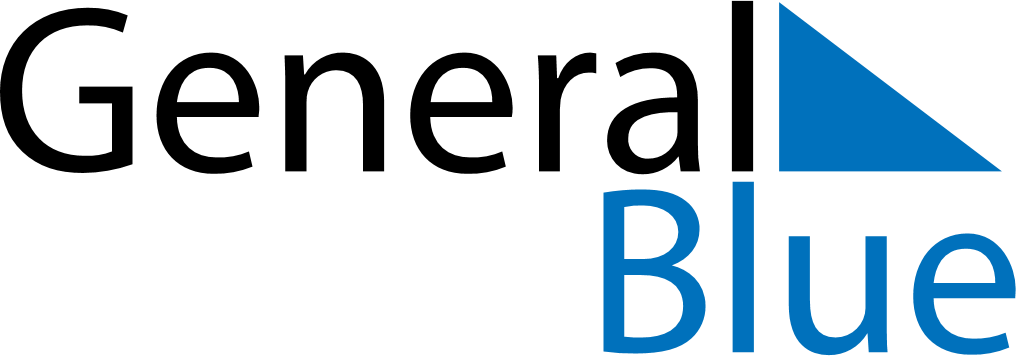 November 2030November 2030November 2030November 2030NorwayNorwayNorwayMondayTuesdayWednesdayThursdayFridaySaturdaySaturdaySunday1223456789910Father’s Day1112131415161617181920212223232425262728293030